Please indicate all injuries that were identified during the assessment on the body diagrams      Photo-documentation of findings:	 Yes		 NoNotes	Forensic Nurse Examiner Signature 								Date 				Date of Strangulation: Date of Strangulation: Time of Strangulation:Time of Strangulation:Number of times strangled:Number of times strangled:Number of times strangled:Number of times strangled:History (in patient’s own words):History (in patient’s own words):History (in patient’s own words):History (in patient’s own words):Method/Manner of Strangulation:  One hand  Two hands  Chokehold  Approached from behind  Approached from the front  Ligature used  Multiple strangulation attempts  Jewelry on suspect’s hand/wrist  Jewelry on patient’s neck during strangulation  Other (comment)  Multiple strangulation attempts  Jewelry on suspect’s hand/wrist  Jewelry on patient’s neck during strangulation  Other (comment)During strangulation, did the patient note any of the following?  Loss of consciousness  Incontinence of stool  Being shaken  Feet were lifted off the ground  Incontinence of urine  Bleeding (comment)  Smothered in addition to being strangled     With what? ________________  Incontinence of urine  Bleeding (comment)  Smothered in addition to being strangled     With what? ________________Since the strangulation has the patient noted any of the following symptoms?  Coughing  Dysphagia  Lightheadedness  Nose Pain  Sore Throat  Combativeness/
irritability/restlessness  Loss of Memory (comment)  Drooling  Odynophagia  Neck Pain  Nausea  Crepitus/ subcutaneous emphysema  Voice changes (comment)
  Bleeding (comment)  Dyspnea  Headache  Neck Swelling  Vomiting  Uncontrolled shaking  Vision changes (comment)  Weakness/numbness of extremities (comment)Glascow Coma Scale(Circle the appropriate score for each, complete the total at the bottom)Respiratory AssessmentO2 Saturation:Time:___ Level:___Time:___ Level:___   O2 Saturation:Time:___ Level:___Time:___ Level:___   Lung Sounds:Lung Sounds:Lung Sounds:Cardiac AssessmentHeart Rate:Time:___  Rate:___Time:___  Rate:____Heart Rate:Time:___  Rate:___Time:___  Rate:____Heart sounds:Heart sounds:Abnormal carotid pulse: Yes (if yes, describe) ______________ NoNeurologic findings: Ptosis Paralysis Facial Droop Loss of sensation Unilateral weakness Other (describe): Ptosis Paralysis Facial Droop Loss of sensation Unilateral weakness Other (describe): Ptosis Paralysis Facial Droop Loss of sensation Unilateral weakness Other (describe): Ptosis Paralysis Facial Droop Loss of sensation Unilateral weakness Other (describe): Ptosis Paralysis Facial Droop Loss of sensation Unilateral weakness Other (describe):Petechiae Facial External ears Ear canal       Left       Right Eyes Conjunctival Mouth Neck Other (describe): Facial External ears Ear canal       Left       Right Eyes Conjunctival Mouth Neck Other (describe): Facial External ears Ear canal       Left       Right Eyes Conjunctival Mouth Neck Other (describe): Facial External ears Ear canal       Left       Right Eyes Conjunctival Mouth Neck Other (describe): Facial External ears Ear canal       Left       Right Eyes Conjunctival Mouth Neck Other (describe):Other Tongue injury (see diagrams) Oral cavity injury (see diagrams) Subconjunctival hemorrhage (see diagrams) Absence of normal crepitus felt during manipulation of cricoid cartilage Visible injury (see diagrams) Digital photographs taken Tongue injury (see diagrams) Oral cavity injury (see diagrams) Subconjunctival hemorrhage (see diagrams) Absence of normal crepitus felt during manipulation of cricoid cartilage Visible injury (see diagrams) Digital photographs taken Tongue injury (see diagrams) Oral cavity injury (see diagrams) Subconjunctival hemorrhage (see diagrams) Absence of normal crepitus felt during manipulation of cricoid cartilage Visible injury (see diagrams) Digital photographs taken Tongue injury (see diagrams) Oral cavity injury (see diagrams) Subconjunctival hemorrhage (see diagrams) Absence of normal crepitus felt during manipulation of cricoid cartilage Visible injury (see diagrams) Digital photographs taken Tongue injury (see diagrams) Oral cavity injury (see diagrams) Subconjunctival hemorrhage (see diagrams) Absence of normal crepitus felt during manipulation of cricoid cartilage Visible injury (see diagrams) Digital photographs takenPatient Pregnancy Status Yes No# of weeks___Fetal Heart Rate/NST: _______
Fetal Movement:______
Fetal Heart Rate/NST: _______
Fetal Movement:______
Pregnancy-related symptoms during or since the strangulation:Pregnancy-related symptoms during or since the strangulation:Cranial Nerve AssessmentCranial Nerve AssessmentCN I: OlfactoryFunction: Convey sense of smell.Within Defined Limits   Exceptions to Within Defined LimitsAssessment: Test each nostril with substances of known odors.Comments for Exceptions:CN II: OpticFunction: Transmits visual information. Within Defined Limits     Exceptions to Within Defined LimitsAssessment: Test visual fields (outer, inner, right, left) of each eye.Comments for Exceptions: CN III: OculomotorFunction: Coordinates eye movement. Within Defined Limits     Exceptions to Within Defined LimitsAssessment: Test the six cardinal positions of gaze.Comments for Exceptions: CN IV: TrochlearFunction: Coordinates eye movement. Within Defined Limits     Exceptions to Within Defined LimitsAssessment: Test the six cardinal positions of gaze.Comments for Exceptions: CN V: TrigeminalFunction: Provides sensation to the skin of the face and also controls the muscles of mastication. Within Defined Limits     Exceptions to Within Defined LimitsAssessment: Test sensation with a dull object in all areas of the face.Comments for Exceptions: CN VI: AbducensFunction: Coordinates eye movement. Within Defined Limits     Exceptions to Within Defined LimitsAssessment: Test the six cardinal positions of gaze.Comments for Exceptions: CN VII: FacialFunction: Coordinates facial movements and expression Within Defined Limits     Exceptions to Within Defined LimitsAssessment: Test facial symmetry with movement (smiling, raise eyebrows, etc.)
Comments for Exceptions: CN VIII: AcousticFunction: Coordinates hearing and balance. Within Defined Limits     Exceptions to Within Defined LimitsAssessment: Test hearing by rubbing fingers together by each ear. Assess balance in patient movements; note c/o dizziness.
Comments for Exceptions: CN IX: GlossopharyngealFunction: Provides sensory innervation to the oropharynx and back of the tongue. Within Defined Limits     Exceptions to Within Defined LimitsAssessment: Test gag reflex. Asses soft palate and uvula.
Comments for Exceptions: CN X: VagusFunction: Assists in coordinating pharyngeal muscles; serves as the major supply nerve to the recurrent laryngeal nerve. Within Defined Limits     Exceptions to Within Defined LimitsAssessment: Test ability to swallow. Listen for voice changes (note c/o voice changes, hoarseness).
Comments for Exceptions: CN XI: Spinal AccessoryFunction: Coordinates neck and shoulder movements. Within Defined Limits     Exceptions to Within Defined LimitsAssessment: Test movements by shrugging shoulders and turn head against resistance.
Comments for Exceptions: CN XII: HypoglossalFunction: Coordinates movement of the tongue Within Defined Limits     Exceptions to Within Defined LimitsAssessment: Test tongue symmetry
Comments for Exceptions: 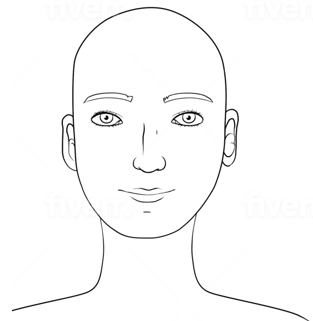 Description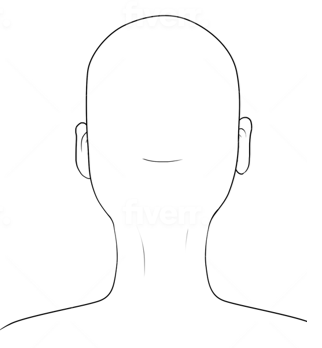 Description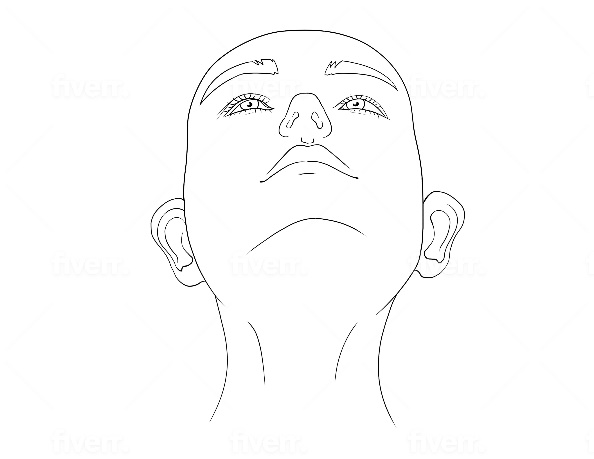 Description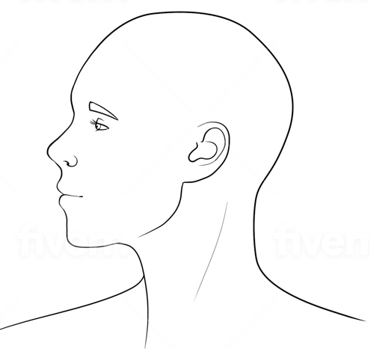 Description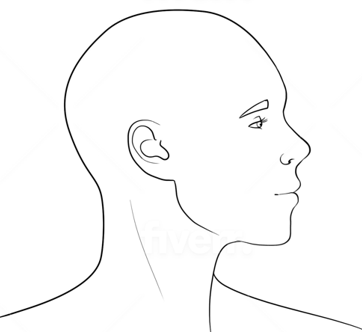 Description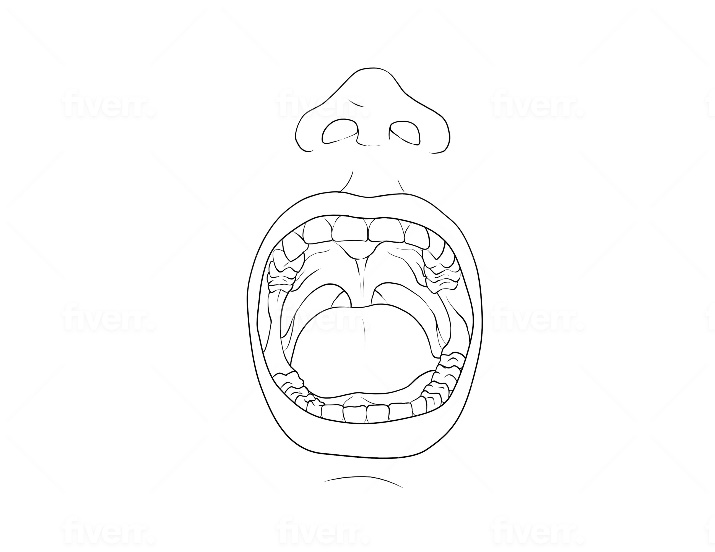 Description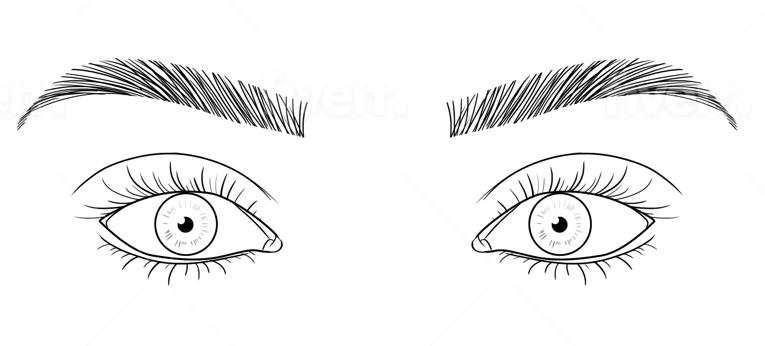 Description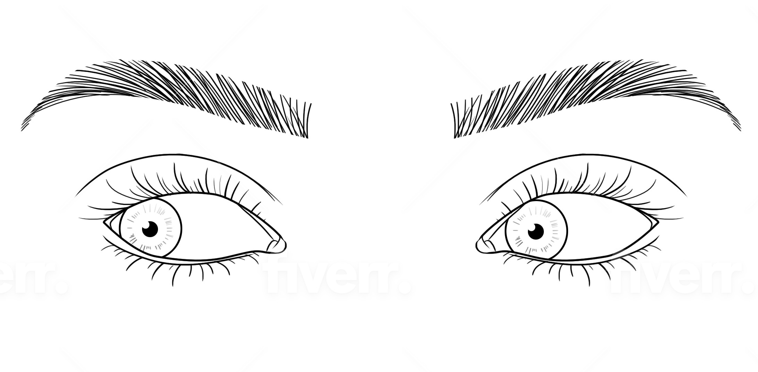 Description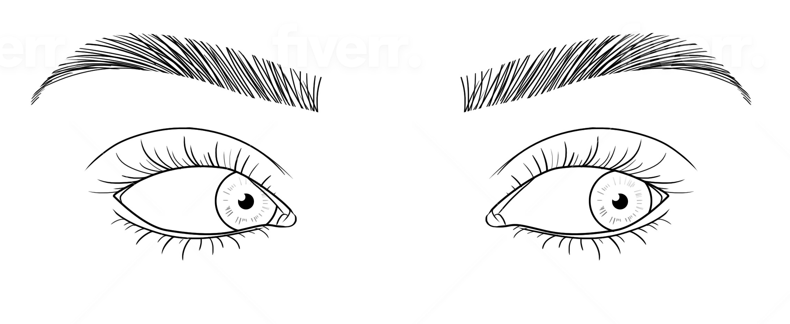 Description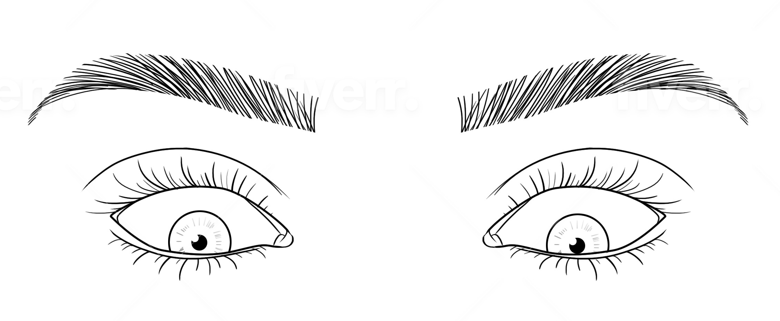 Description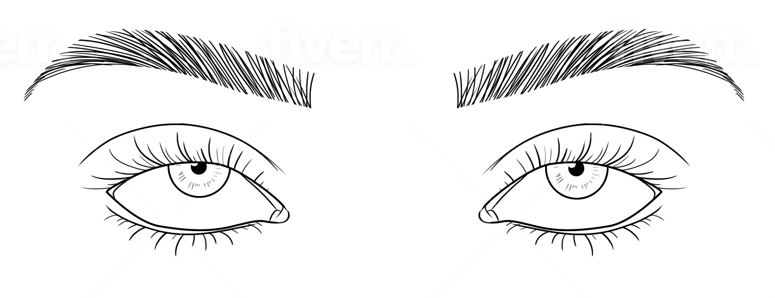 Description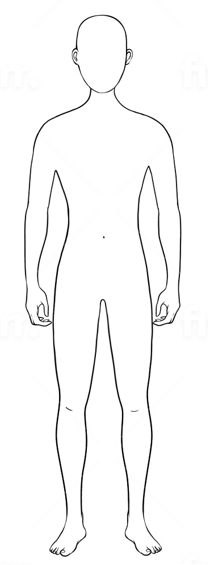 Description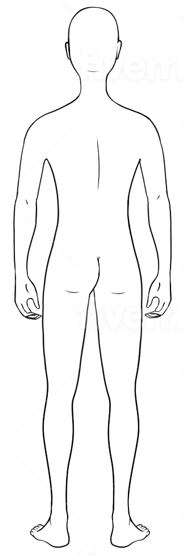 Description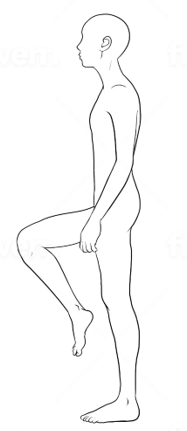 Description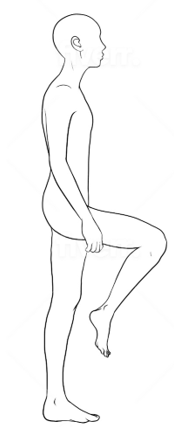 Description